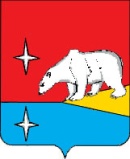 АДМИНИСТРАЦИЯГОРОДСКОГО ОКРУГА ЭГВЕКИНОТПОСТАНОВЛЕНИЕОб утверждении Порядка предоставления субсидии из бюджета городского округа Эгвекинот на возмещение затрат в связи с оказанием услуг по погребению умерших на территории городского округа Эгвекинот согласно гарантированному перечню услуг В соответствии с Указом Президента Российской Федерации от 29 июня  1996 г.          № 1001 «О гарантиях прав граждан на предоставление услуг по погребению умерших», статьей 78 Бюджетного кодекса Российской Федерации, Федеральным законом от 12 января 1996 г. № 8-ФЗ «О погребении и похоронном деле», пунктом 23 статьи 16 Федерального закона от 6 октября 2003 г. № 131-ФЗ «Об общих принципах организации местного самоуправления в Российской Федерации», Постановлением Правительства Российской Федерации от 6 сентября 2016 г. № 887 «Об общих требованиях к нормативным правовым актам, муниципальным правовым актам, регулирующим предоставление субсидий юридическим лицам (за исключением субсидий государственным (муниципальным) учреждениям), индивидуальным предпринимателям, а также физическим лицам - производителям товаров, работ, услуг», руководствуясь Уставом городского округа Эгвекинот, Администрация городского округа ЭгвекинотП О С Т А Н О В Л Я Е Т: Утвердить прилагаемый Порядок предоставления субсидии из бюджета городского округа Эгвекинот на возмещение затрат в связи с оказанием услуг по погребению умерших на территории городского округа Эгвекинот согласно гарантированному перечню услуг. Определить Управление промышленной и сельскохозяйственной политики Администрации городского округа Эгвекинот уполномоченным органом по предоставлению субсидии из бюджета городского округа Эгвекинот на возмещение затрат в связи с оказанием услуг по погребению умерших на территории городского округа Эгвекинот согласно гарантированному перечню услуг.  Признать утратившими силу следующие Постановления Администрации городского округа Эгвекинот:от 29 февраля 2016 г. № 65-па «Об утверждении Порядка предоставления субсидий из бюджета городского округа Эгвекинот на возмещение недополученных доходов и (или) финансовое обеспечение (возмещение) расходов на возмещение затрат на погребение на территории городского округа Эгвекинот умерших, согласно гарантированному перечню услуг»;от 30 декабря 2016 г. № 410-па «О внесении изменений в постановление Администрации городского округа Эгвекинот № 65-па от 29 февраля 2016 года».   Настоящее постановление обнародовать в местах, определенных Уставом городского округа Эгвекинот, разместить на официальном сайте Администрации городского округа Эгвекинот в информационно-телекоммуникационной сети «Интернет». Настоящее постановление вступает в силу со дня его обнародования и распространяет свое действие на правоотношения, возникшие с 1 января 2020 года. Контроль за исполнением настоящего постановления возложить на Управление промышленной и сельскохозяйственной политики Администрации городского округа Эгвекинот (Абакаров А.М.).Глава  Администрации	       	                  Р.В. КоркишкоПОРЯДОКпредоставления субсидии из бюджета городского округа Эгвекинот на возмещение затрат в связи с оказанием услуг по погребению умерших на территории городского округа Эгвекинот согласно гарантированному перечню услуг1. Общие положения         1.1 Порядок предоставления субсидии из бюджета городского округа Эгвекинот на возмещение затрат в связи с оказанием услуг по погребению умерших на территории городского округа Эгвекинот согласно гарантированному перечню услуг (далее – Порядок) разработан в соответствии с Указом Президента Российской Федерации от 29 июня           1996 г. № 1001 «О гарантиях прав граждан на предоставление услуг по погребению умерших», статьей 78 Бюджетного кодекса Российской Федерации, Федеральными законами от 12 января 1996 г. № 8-ФЗ «О погребении и похоронном деле», от 6 октября 2003 г.           № 131-ФЗ «Об общих принципах организации местного самоуправления в Российской Федерации», Постановлением Правительства Российской Федерации от 6 сентября 2016 г.   № 887 «Об общих требованиях к нормативным правовым актам, муниципальным правовым актам, регулирующим предоставление субсидий юридическим лицам (за исключением субсидий государственным (муниципальным) учреждениям), индивидуальным предпринимателям, а также физическим лицам - производителям товаров, работ, услуг» и определяет:а) общие положения о предоставлении субсидий;б) условия и порядок предоставления субсидий;в) требования к отчетности;г) требования к осуществлению контроля за соблюдением условий, целей и порядка предоставления субсидий и ответственности за их нарушение.1.2. Основные понятия и термины, используемые в настоящем Порядке:субсидия - средства, предоставляемые из местного бюджета получателю субсидии на безвозмездной и безвозвратной основе в целях возмещения затрат в связи с оказанием услуг по погребению умерших на территории городского округа Эгвекинот согласно гарантированному перечню услуг;претендент, получатель субсидии - юридические лица, индивидуальные предприниматели, физические лица, осуществившие на безвозмездной основе, в объеме услуг, предусмотренных гарантированным перечнем услуг, погребение на территории городского округа Эгвекинот и осуществляющие деятельность по организации похорон и оказанию связанных с ними ритуальных услуг;Управление промышленной и сельскохозяйственной политики Администрации городского округа Эгвекинот (далее – Управление) - структурное подразделение Администрации городского округа Эгвекинот, осуществляющее расчет размера субсидии, подготовку и заключение соглашений о предоставлении субсидии, контроль за полнотой и качеством предоставляемых услуг, соблюдением настоящего Порядка.1.3. Субсидия имеет заявительный характер и предоставляется из бюджета городского округа Эгвекинот в целях возмещения юридическим лицам, индивидуальным предпринимателям, физическим лицам затрат в связи с оказанием услуг по погребению умерших, произведенных в соответствии с гарантированным перечнем услуг на основании заключенного с получателем субсидии соглашения, в пределах утвержденных лимитов бюджетных обязательств, предусмотренных на реализацию мероприятий подпрограммы «Субсидирование предприятий жилищно-коммунального хозяйства» Муниципальной программы «Поддержка жилищно-коммунального хозяйства и энергетики городского округа Эгвекинот на 2016-2021 годы», утвержденной Постановлением Администрации Иультинского муниципального района от 20 ноября 2015 г. № 129-па.1.4. Главным распорядителем бюджетных средств по предоставлению субсидии является Администрация городского округа Эгвекинот (далее – Администрация).1.5. Критерии отбора получателей субсидии:- заявительный характер;  - получателями субсидии могут быть юридические лица, индивидуальные предприниматели, физические лица, осуществившие на безвозмездной основе погребение умерших на территории городского округа Эгвекинот в объеме услуг, предусмотренных гарантированным перечнем услуг, и осуществляющие деятельность по организации похорон и оказанию связанных с ними ритуальных услуг.2. Условия и порядок предоставления субсидии2.1. Для получения субсидии и заключения соглашения претенденты представляют в Администрацию письменное обращение в произвольной форме о предоставлении субсидии с приложением:1) копии устава и (или) учредительного договора (для юридических лиц);2) копии документа, удостоверяющего личность (для физических лиц);3) расчета планируемого количества захоронений;4) реквизитов расчетного счета для перечисления субсидии;5) декларации соответствия требованиям, указанным в пункте 2.8 Порядка, по форме согласно приложению 4 к настоящему Порядку;6) копии свидетельства о государственной регистрации юридического лица на территории Российской Федерации, заверенной подписью уполномоченного лица получателя субсидии;7) копии свидетельства о постановке на учет юридического лица в налоговом органе по месту нахождения на территории Российской Федерации, заверенной подписью уполномоченного лица получателя субсидии;8) копии выписки из Единого государственного реестра юридических лиц, заверенной подписью уполномоченного лица получателя субсидии;9) иных документов, представляемых по усмотрению претендента для подтверждения заявленных сведений.Документы должны быть заверены подписью руководителя и главного бухгалтера получателя субсидии или иного уполномоченного лица.Ответственность за достоверность информации несет получатель субсидии.2.2. Субсидия предоставляется при выполнении следующих условий:фактическое осуществление получателем субсидии захоронений умерших на территории городского округа Эгвекинот;соответствие объема услуг, предоставленных при захоронении  умерших, стоимости услуг и значениям, определенным правовым актом Администрации.2.3. Администрация рассматривает представленные материалы в течение 10 рабочих дней со дня получения от претендента на получение субсидии письменного обращения о предоставлении субсидии с расчетом планового объема субсидии.После рассмотрения предоставленных материалов Администрация принимает решение об утверждении перечня получателей субсидии и объемах средств субсидии или отказе в  предоставлении субсидии.2.4. Объем субсидии рассчитывается произведением количества умерших и захороненных согласно условиям пункта 2.2 настоящего Порядка и стоимости услуг, определяемой как разница между стоимостью гарантированного перечня ритуальных услуг, установленной правовым актом Администрации на соответствующий период, и суммой социальных пособий и компенсаций на погребение, получаемых получателями субсидии за счет средств Пенсионного фонда Российской Федерации, Фонда социального страхования Российской Федерации. 2.5. Объем субсидии определяется по формуле:Ci = V x (Pi / Po), где:Ci - размер Субсидии, предоставляемой i-му получателю субсидии, рублей;V - объем средств, предусмотренных в текущем году на мероприятие «Субсидирование ритуальных услуг» Муниципальной программы «Поддержка жилищно-коммунального хозяйства и энергетики городского округа Эгвекинот на 2016-2021 годы», рублей;Pi - плановая потребность в средствах i-го получателя субсидии в текущем году, рублей;Po - общая плановая потребность в средствах получателей субсидии, подавших заявки на получение субсидии в текущем году, рублей.Плановый объем субсидии по получателям субсидии определяется, исходя из ожидаемого количества умерших.Субсидии предоставляются получателю в пределах бюджетных ассигнований, предусмотренных на указанные цели в бюджете городского округа Эгвекинот на соответствующий финансовый год. 2.6. Основаниями для отказа в предоставлении субсидии являются:a) несоответствие представленных получателем субсидии документов требованиям, определенным пунктом 2.1 настоящего Порядка, или непредставление (представление не в полном объеме) указанных документов;б) недостоверность представленной получателем субсидии информации;в) несоответствие претендента критериям и требованиям, установленным пунктами 1.5 и 2.8 настоящего Порядка.2.7. В течение пяти рабочих дней после рассмотрения документов, указанных в пункте 2.1 настоящего Порядка, уполномоченный орган при наличии оснований для отказа в предоставлении субсидии подготавливает письменный мотивированный отказ и направляет его претенденту с приложением представленных ранее документов.Отказ в предоставлении субсидии не является препятствием для повторной подачи документов в целях получения субсидии при условии устранения оснований, вызвавших отказ.2.8. Требования, предъявляемые к получателю субсидии на первое число месяца, предшествующего месяцу, в котором планируется заключение соглашения о предоставлении субсидии:а) у получателя субсидии должна отсутствовать просроченная задолженность по возврату в бюджет городского округа Эгвекинот субсидий, бюджетных инвестиций, предоставленных в том числе в соответствии с иными правовыми актами, и иная просроченная задолженность перед бюджетом городского округа Эгвекинот;б) получатели субсидий - юридические лица не должны находиться в процессе реорганизации, ликвидации, в отношении их не введена процедура банкротства, деятельность получателя субсидии не приостановлена в порядке, предусмотренном законодательством Российской Федерации, а получатели субсидий - индивидуальные предприниматели не должны прекратить деятельность в качестве индивидуального предпринимателя;в) получатель субсидии не должен являться иностранным юридическим лицом, а также российским юридическим лицом, в уставном (складочном) капитале которых доля участия иностранных юридических лиц, местом регистрации которых является государство или территория, включенные в утверждаемый Министерством финансов Российской Федерации перечень государств и территорий, предоставляющих льготный налоговый режим налогообложения и (или) не предусматривающих раскрытия и предоставления информации при проведении финансовых операций (оффшорные зоны) в отношении таких юридических лиц, в совокупности превышает 50 процентов;г) получатель субсидии не должен получать средства из соответствующего бюджета бюджетной системы Российской Федерации в соответствии с иными нормативными правовыми актами, муниципальными правовыми актами на цели, указанные в пункте 1.3 настоящего Порядка.2.9. В случае принятия решения о предоставлении субсидии, Администрация в течение десяти рабочих дней со дня рассмотрения документов заключает соглашение о предоставлении субсидии с получателем субсидии в соответствии с типовой формой, установленной приказом Управления финансов, экономики и имущественных отношений городского округа Эгвекинот для соответствующего вида субсидии (далее - соглашение).2.10. Обязательным условием, включаемым в соглашение о предоставлении субсидии, является согласие получателя субсидии (за исключением государственных (муниципальных) унитарных предприятий, хозяйственных товариществ и обществ с участием публично-правовых образований в их уставных (складочных) капиталах, а также коммерческих организаций с участием таких товариществ и обществ в их уставных (складочных) капиталах) на осуществление уполномоченным органом проверок соблюдения получателем субсидий условий, целей и порядка ее предоставления.2.11. В соответствии с соглашением о предоставлении субсидии получатель субсидии ежемесячно представляет в Управление в срок до 20-го числа месяца, следующего за отчетным, следующие документы:1) письменную заявку о предоставлении субсидии в произвольной форме с указанием банковских реквизитов для перечисления сумм субсидии;2) два экземпляра справки-расчета на получение субсидии по форме, указанной в приложении 2 к настоящему Порядку;3) счета-фактуры, подтверждающие факт оказания услуг по погребению;4) справки о смерти (копию или оригинал) по формам № 11, № 12, утвержденным Приказом Минюста России от 1 октября 2018 г. № 200 «Об утверждении форм справок и иных документов, подтверждающих наличие или отсутствие фактов государственной регистрации актов гражданского состояния, и Правил заполнения форм справок и иных документов, подтверждающих наличие или отсутствие фактов государственной регистрации актов гражданского состояния»;5) два экземпляра отчета об использовании субсидии по форме, указанной в приложении 1 к настоящему Порядку;6) два экземпляра расчета стоимости оказанных услуг согласно гарантированному перечню услуг по погребению по форме, указанной в приложении 3 к настоящему Порядку;7) справки из отдела Пенсионного фонда Российской Федерации в случаях, указанных в  пункте 2.4 настоящего Порядка; 8) справки из Государственного бюджетного учреждения «Чукотский окружной комплексный Центр социального обслуживания населения» в случаях, указанных в  пункте 2.4 настоящего Порядка.За нарушение сроков, полноту и достоверность предоставленной информации ответственность несет получатель субсидии.2.12. Право на получение субсидии для возмещения затрат сохраняется, если обращение за ним последовало не позднее шести месяцев со дня захоронения умершего (погибшего).2.13. Управление в течение 10 рабочих дней после получения документов, указанных в пункте 2.11 настоящего Порядка, подписывает справку-расчет на предоставление субсидии, расчет стоимости оказанных услуг или направляет мотивированный отказ от ее подписания. В течение 10 календарных дней после подписания справки-расчета на предоставление субсидии, расчета стоимости оказанных услуг субсидия перечисляется на расчетный счет, открытый получателям субсидии в кредитных организациях на основании подписанной справки-расчета на предоставление субсидии, расчета стоимости оказанных услуг и счета-фактуры к справке-расчету на предоставление субсидии.2.14. Основанием для отказа в подписании справки-расчета на предоставление субсидии является:представление не в полном объеме документов, указанных в пункте 2.11 настоящего Порядка;предъявление объема субсидии, превышающего сумму соглашения.После устранения замечаний, получатель субсидии повторно направляет в Управление справку-расчет на предоставление субсидии, расчет стоимости оказанных услуг и счет-фактуру к справке-расчету на предоставление субсидии. Управление осуществляет процедуру подписания справки-расчета на предоставление субсидии, расчета стоимости оказанных услуг и перечисление субсидии в соответствии с пунктом 2.13 настоящего Порядка.2.15. Перечисление Субсидии осуществляется ежемесячно, не позднее десятого рабочего дня после принятия Администрацией решения по результатам рассмотрения документов, указанных в пункте 2.11 настоящего Порядка.2.16. Перечисление Субсидии осуществляется Администрацией на расчетные или корреспондентские счета, открытые получателям субсидий в учреждениях Центрального банка Российской Федерации или кредитных организациях.2.17. Окончательный расчет с получателями субсидии за текущий финансовый год осуществляется в течение первого квартала очередного года в пределах бюджетных ассигнований, предусмотренных на очередной финансовый год.2.18. Кредиторская задолженность отчетного финансового года перечисляется на основании акта сверки.2.19. Авансирование при предоставлении субсидии не допускается.2.20. Результативность использования субсидии оценивается Администрацией по итогам финансового года.Показателем результативности использования субсидий является поступление обращений граждан по вопросу качества оказываемых ритуальных услуг.Количество обращений граждан по вопросу ненадлежащего качества оказываемых ритуальных услуг не должно превышать трех обращений.Невыполнение получателем субсидии показателя результативности использования субсидии является основанием для отказа в заключении соглашения о предоставлении субсидии на очередной финансовый год.3. Требования к отчетности о достижении показателей результативности использования субсидий3.1. В целях обоснования достижения показателя результативности использования субсидий получатель субсидий составляет и предоставляет ежегодно в Администрацию отчет о количестве обращений граждан по вопросу ненадлежащего качества оказываемых ритуальных услуг за отчетный период в срок до 20 числа после окончания отчетного финансового года.3.2. Отчет получателя субсидии о достижении показателей результативности использования субсидии содержит следующую информацию:дата поступившего обращения по вопросу ненадлежащего качества оказываемых ритуальных услуг;фамилия, имя и отчество автора обращения;суть обращения;принятые меры по устранению нарушения по поступившим обращениям.4. Контроль за соблюдением условий, целей и порядка предоставления субсидий и ответственность за их нарушение4.1. Обязательная проверка соблюдения условий, целей и порядка предоставления субсидии получателям субсидии проводится главным распорядителем как получателем бюджетных средств и уполномоченным органами муниципального финансового контроля.4.2. Субсидия подлежит возврату в местный бюджет в случаях:4.2.1. Нарушения условий, установленных при их предоставлении.4.2.1.1. Администрация в течение 10 рабочих дней со дня выявления случаев нарушения условий предоставления субсидии, определенных пунктом 2.2 настоящего Порядка, направляет получателю субсидии письменное уведомление об обнаруженных фактах нарушения с указанием суммы необоснованно предоставленной субсидии.4.2.1.2. В течение 10 рабочих дней с момента получения уведомления получатель субсидии обязан перечислить сумму необоснованно предоставленной субсидии на лицевой счет Администрации, открытый в Управлении Федерального казначейства по Чукотскому автономному округу.4.2.1.3. В случае, если получатель субсидии не перечислил в установленный срок сумму необоснованно полученной субсидии, денежные средства взыскиваются в судебном порядке в соответствии с законодательством Российской Федерации.4.2.1.4. За невозврат либо несвоевременный возврат субсидии получатель субсидии несет ответственность в соответствии с действующим законодательством Российской Федерации.4.2.2. Нарушения порядка, целей и условий предоставления субсидии (далее - нарушения).4.2.2.1. Факт нарушения устанавливается актом проверки, предписанием, представлением (далее - акт) органа муниципального финансового контроля. В течение пяти рабочих дней с момента составления акт направляется получателю субсидии с требованием о возврате субсидии в установленный срок.4.2.2.2. В течение семи рабочих дней с даты получения акта получатель субсидии осуществляет возврат денежных средств либо в письменной форме выражает мотивированный отказ от возврата субсидии.4.3. Получатель субсидии несет ответственность за полноту и достоверность предоставленной информации.ОТЧЕТоб использовании субсидии из бюджета городского округа Эгвекинотна возмещение затрат в связи с оказанием услуг по погребению умерших на территории городского округа Эгвекинот согласно гарантированному перечню услуг_____________________________________________________(наименование получателя субсидии)за _____________ 20____ год(нарастающим итогом)Руководитель          _______________________ _____________________________                                                      (подпись)            (расшифровка подписи)Главный бухгалтер     _______________________ _____________________________                                                       (подпись)            (расшифровка подписи)Исполнитель           _______________________ _____________________________                                                       (подпись)            (расшифровка подписи)Дата представления отчетав Администрацию городского округа Эгвекинот      "___" ____________ 20____ г.Начальник Управления промышленной и сельскохозяйственной Политики Администрации городского округа Эгвекинот        _____________ ______________________М.П.                                                                                                (подпись)    (расшифровка подписи)Главный бухгалтер     _______________________ _____________________________                                                                (подпись)            (расшифровка подписи)Исполнитель           _______________________ _____________________________                                                                (подпись)            (расшифровка подписи)СПРАВКА-РАСЧЕТна предоставление субсидии на возмещение затратв связи с оказанием услуг по погребению умершихна территории городского округа Эгвекинотсогласно гарантированному перечню услуг_____________________________________________________(наименование получателя субсидии)За _________________ 20____ годаРуководитель          _______________________ _____________________________                                                         (подпись)            (расшифровка подписи)Исполнитель           _______________________ _____________________________                                                         (подпись)            (расшифровка подписи)Дата представления в Администрацию городского округа Эгвекинот "___" ______ 20____ г.Начальник Управления промышленной и сельскохозяйственной Политики Администрации городского округа Эгвекинот        _____________ ______________________М.П.                                                                                          (подпись)    (расшифровка подписи)Главный бухгалтер     _______________________ _____________________________                                                              (подпись)            (расшифровка подписи)Исполнитель           _______________________ _____________________________                                                              (подпись)            (расшифровка подписи)тел. ______________________        "___" ____________ 20__ г.РАСЧЕТстоимости оказанных услуг согласно гарантированному перечню услуг по погребению_____________________________________________________(наименование получателя субсидии)За _________________ 20____ года(отчетный период)Руководитель          _______________________ _____________________________                             (подпись)            (расшифровка подписи)Исполнитель           _______________________ _____________________________                             (подпись)            (расшифровка подписи)Дата представления в Администрацию городского округа Эгвекинот "___" ____________ 20____ г.Начальник Управления промышленной и сельскохозяйственной Политики Администрации городского округа Эгвекинот        _____________ ______________________М.П.                                                                                                (подпись)    (расшифровка подписи)Главный бухгалтер     _______________________ _____________________________                                            (подпись)                         (расшифровка подписи)Исполнитель           _______________________ _____________________________                                            (подпись)                        (расшифровка подписи)тел. ______________________        "___" ____________ 20__ г.Дата _____________Декларацияо соответствии требованиям, указанным в пункте 2.8 Порядка предоставления субсидии из бюджета городского округа Эгвекинот на возмещение затрат в связи с оказанием услуг по погребению умерших на территории городского округа Эгвекинот согласно гарантированному перечню услугНастоящим _______________ (наименование претендента, претендующего на получение субсидии, место нахождения, почтовый адрес), в лице руководителя _______________ (Ф.И.О., должность руководителя), действующего на основании ______________, декларирует о соответствии требованиям, установленным пунктом 2.8 Порядка предоставления субсидии из бюджета городского округа Эгвекинот на возмещение затрат в связи с оказанием услуг по погребению умерших на территории городского округа Эгвекинот согласно гарантированному перечню услуг, утвержденного Постановлением Администрации городского округа Эгвекинот от "___" __________ 20___ года № ____, на "____" ____________ 20___ г. (первое число месяца, предшествующего месяцу, в котором планируется заключение договора), а именно:- отсутствие просроченной задолженности по возврату в бюджет городского округа Эгвекинот субсидий, бюджетных инвестиций, предоставленных в том числе в соответствии с иными правовыми актами, и иной просроченной задолженности перед бюджетом городского округа Эгвекинот;- претендент не находится в процессе реорганизации, ликвидации, банкротства;- претендент не является иностранным юридическим лицом, а также российским юридическим лицом, в уставном (складочном) капитале которого доля участия иностранных юридических лиц, местом регистрации которых является государство или территория, включенные в утверждаемый Министерством финансов Российской Федерации перечень государств и территорий, предоставляющих льготный налоговый режим налогообложения и (или) не предусматривающих раскрытия и предоставления информации при проведении финансовых операций (офшорные зоны) в отношении таких юридических лиц, в совокупности превышает 50 процентов;- претендент не получал средства из бюджета городского округа Эгвекинот на основании иных нормативных правовых актов или муниципальных правовых актов в целях возмещения затрат в связи с оказанием по погребению умерших на территории городского округа Эгвекинот согласно гарантированному перечню услуг, не возмещаемых за счет государственных внебюджетных фондов и бюджетов иных уровней.Руководитель        _______________________________________________________                      (подпись)             (расшифровка подписи)    М.П.от  30 декабря  2019 г.№ 533 - пап. ЭгвекинотУТВЕРЖДЕНпостановлением Администрациигородского округа Эгвекинотот 30  декабря 2019 г. № 533 -паПриложение 1к Порядку предоставления субсидии из бюджета городского округа Эгвекинот на возмещение затрат в связи с оказанием услуг по погребению умерших на территории городского округа Эгвекинот согласно гарантированному перечню услугN п/пНаименование показателяСумма, руб.11Предъявлено к возмещению, всего11.1в т.ч. за отчетный месяц22Перечислено Получателю средств Субсидий, всего:22.1в т.ч. за отчетный месяц33Остаток средств (-), задолженность бюджета (+) на начало отчетного периода44Остаток средств (-), задолженность бюджета (+) на конец отчетного периодаПриложение 2к Порядку предоставления субсидии из бюджета городского округа Эгвекинот на возмещение затрат в связи с оказанием услуг по погребению умерших на территории городского округа Эгвекинот согласно гарантированному перечню услуг№ п/пФамилия, имя, отчествоДата смертиСтатус погребенногоСтоимость оказанных услуг, согласно гарантированного перечняСтоимость оказанных услуг, согласно гарантированного перечняСтоимость оказанных услуг, согласно гарантированного перечняСтоимость оказанных услуг, согласно гарантированного перечня№ п/пФамилия, имя, отчествоДата смертиСтатус погребенногоВсегов том числе за счет средствв том числе за счет средствК возмещению№ п/пФамилия, имя, отчествоДата смертиСтатус погребенногоВсегоПенсионного фонда РФГБУ «ЧОКЦСОН»К возмещению12345679Приложение 3к Порядку предоставления субсидии из бюджета городского округа Эгвекинот на возмещение затрат в связи с оказанием услуг по погребению умерших на территории городского округа Эгвекинот согласно гарантированному перечню услуг№ п/пФ.И.О.Дата смертиСтатус погребенногоСтоимость оказанных услуг согласно гарантированному перечню, руб.Стоимость оказанных услуг согласно гарантированному перечню, руб.Стоимость оказанных услуг согласно гарантированному перечню, руб.Стоимость оказанных услуг согласно гарантированному перечню, руб.Стоимость оказанных услуг согласно гарантированному перечню, руб.Стоимость оказанных услуг согласно гарантированному перечню, руб.Стоимость оказанных услуг согласно гарантированному перечню, руб.Стоимость оказанных услуг согласно гарантированному перечню, руб.№ п/пФ.И.О.Дата смертиСтатус погребенногоОформление документов, необходимых для погребенияПредоставление гроба и других предметов, необходимых для погребенияДоставка гроба и других предметов, необходимых для погребенияРытье могилы и захоронениеТуалет умершегоВынос гроба с телом умершего из помещения морга с заездом на дом и доставка к месту захороненияВынос тела умершего из помещения квартиры и доставка его в помещение моргаВсего1Приложение 4к Порядку предоставления субсидии из бюджета городского округа Эгвекинот на возмещение затрат в связи с оказанием услуг по погребению умерших на территории городского округа Эгвекинот согласно гарантированному перечню услуг